Здравствуйте, ребята!Сегодня я предлагаю вам сделать 3D открытку для мам. Ведь впереди у нас праздник «День матери». Сделать такую открытку не сложно, а выглядит она необычно и интересно.Для изготовления открытки нам понадобится:- лист цветного картона (основа открытки) желательно двухсторонний, любого цвета;- цветная бумага (для цветов) двухсторонняя, любого цвета;- клей карандаш;- ножницы;- простой карандаш;- фломастеры.Шаг 1:Из цветной бумаги вырезаем 7 квадратиков, 10*10 см.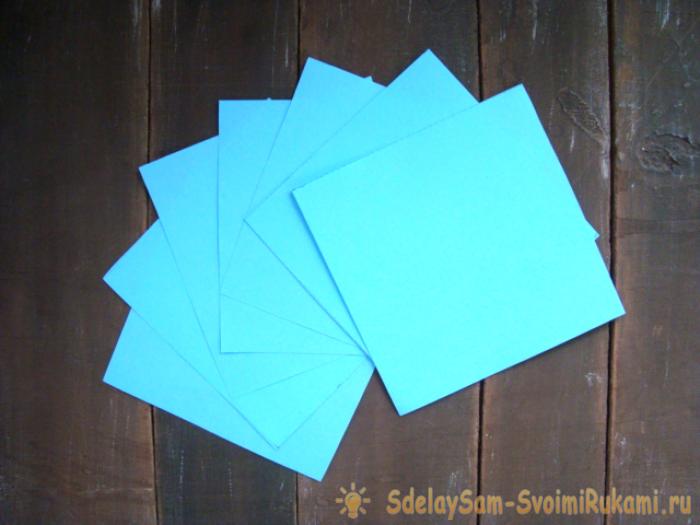 Шаг 2:Складываем квадратик в 3 раза, что бы получился треугольник.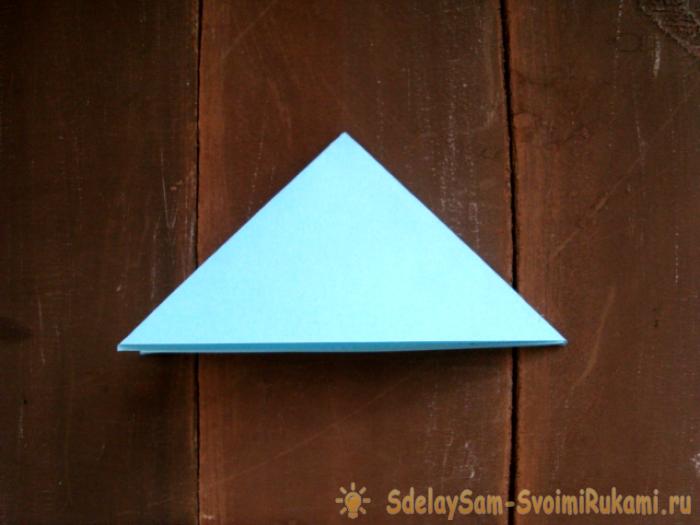 Шаг 3:Рисуем лепесток.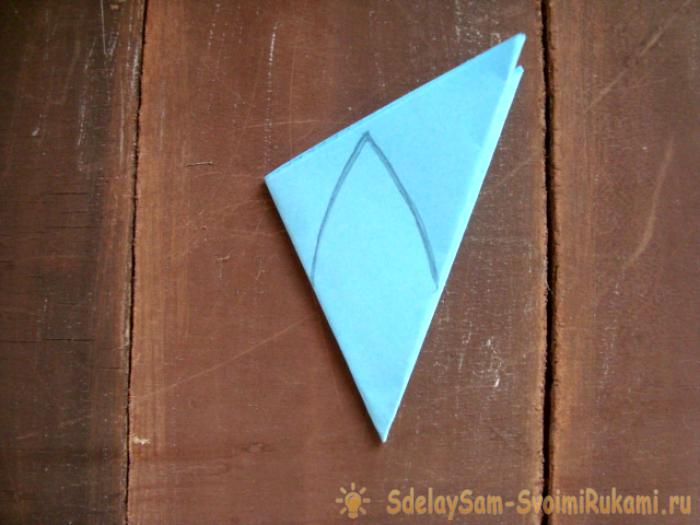  Шаг 4: Вырезаем и раскрываем.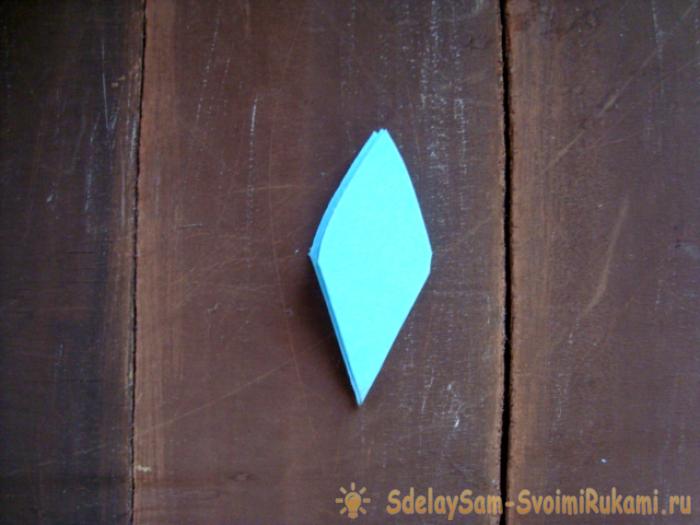 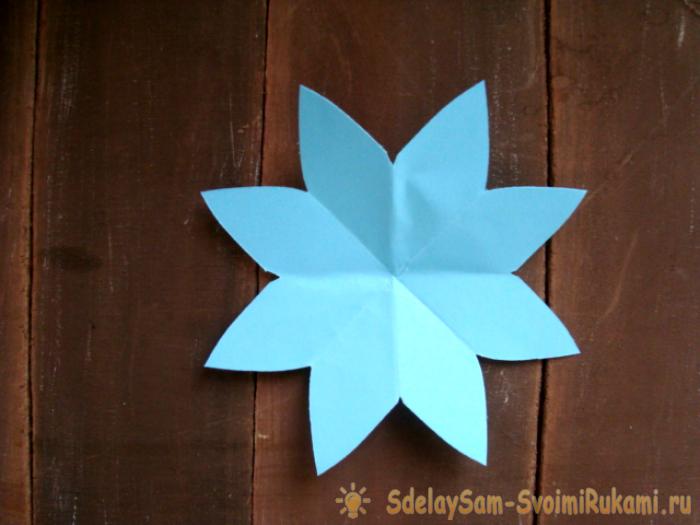 Шаг 5:Таким образом делаем все 7 цветков.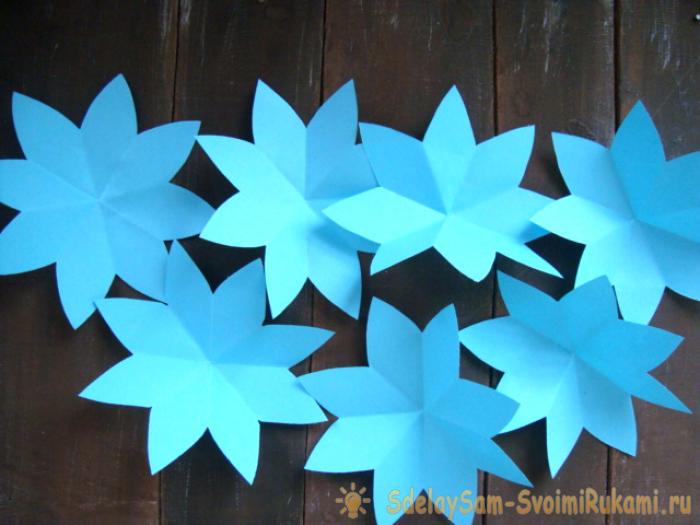 Шаг 6:Фломастером, от середины и по краям цветка рисуем небольшие штрихи. Два лепестка оставляем не раскрашенными!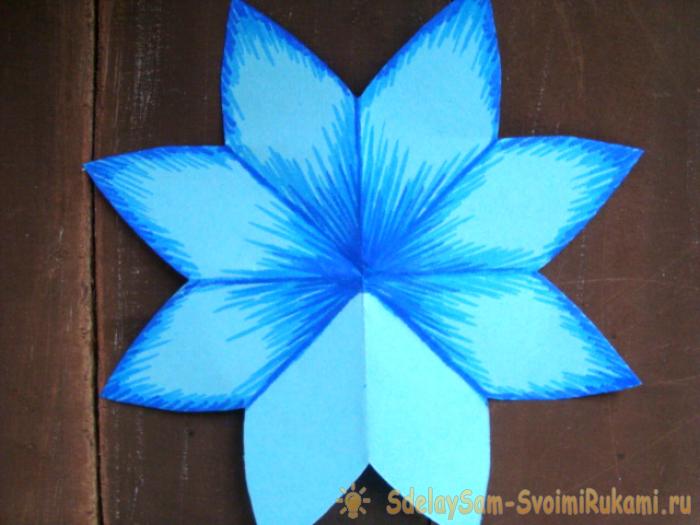 Шаг 7:Так раскрашиваем все 7 цветков.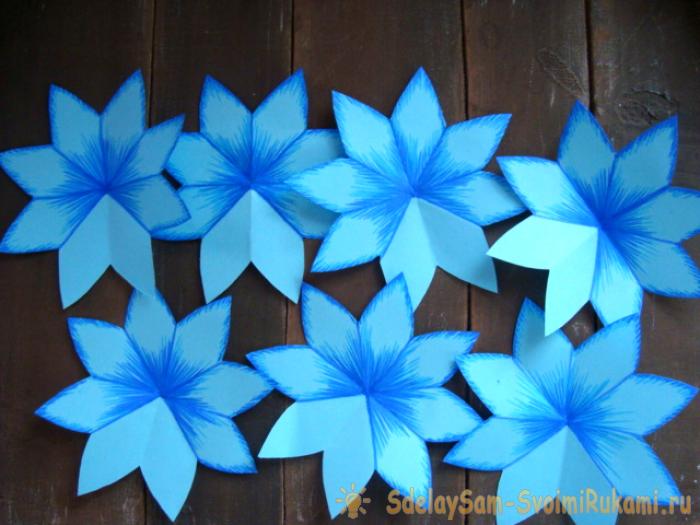 Шаг 8:Один из нераскрашенных лепестков вырезаем. Так же поступаем с остальными цветами.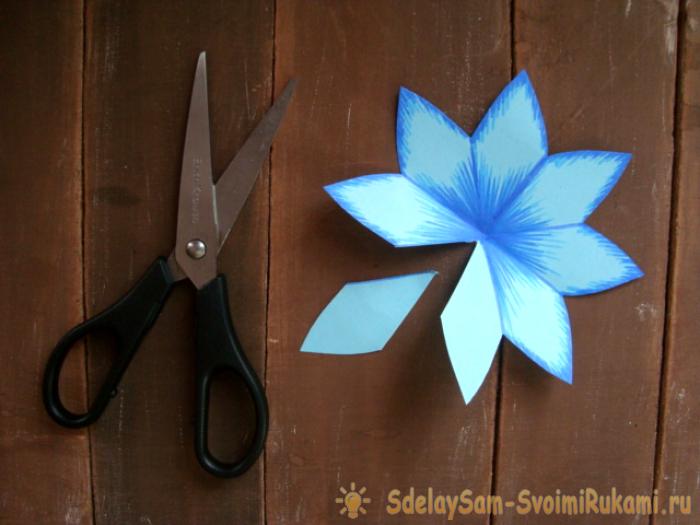 Шаг 9:Оставшийся не закрашенный лепесток промазываем клеем и соединяем с соседним лепестком. Он должен получиться объемным. Все остальные цветы делаем так же.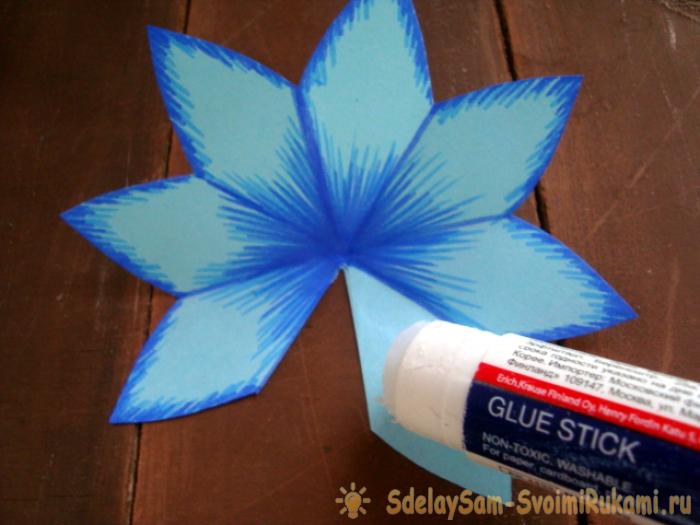 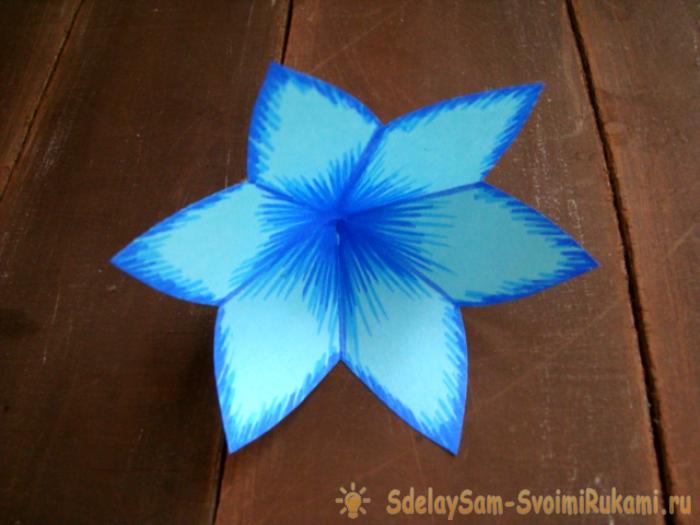 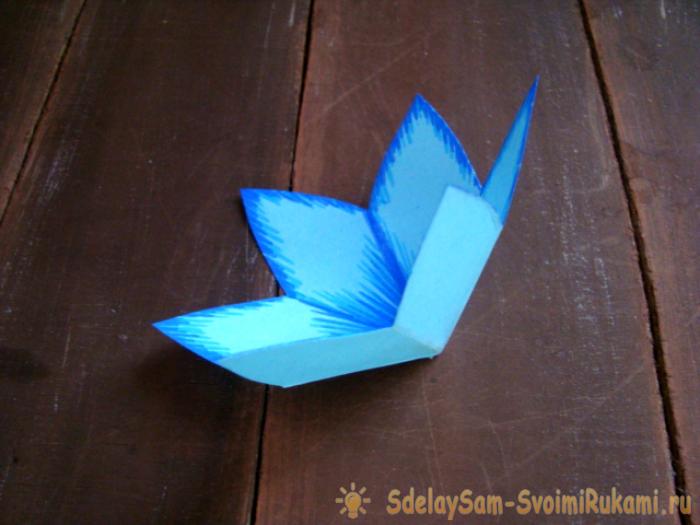 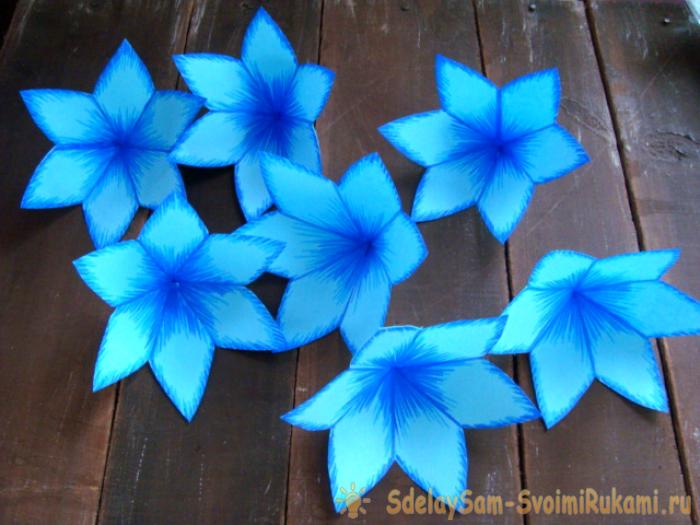 Шаг 10:Берем три цветка. Каждый сгибаем пополам. На одном из цветков делаем отметки (х) простым карандашом. Те места, которые отмечены (х) промазываем клеем и приклеиваем на указанные места согнутые пополам другие 2 цветка.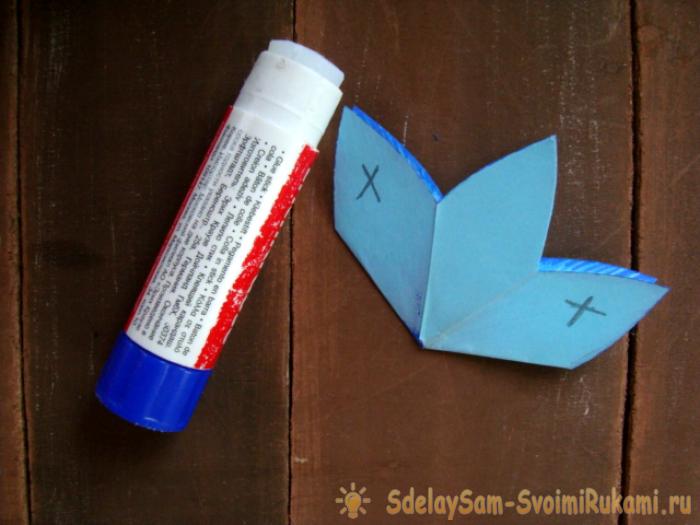 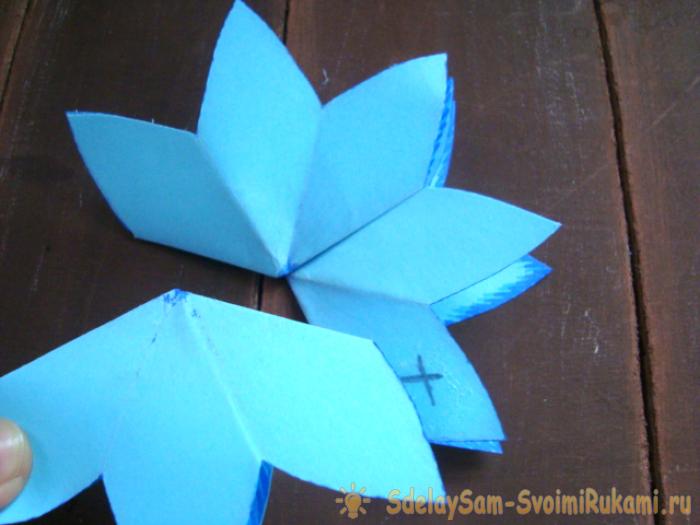 Шаг 11:Вновь делаем отметки (х) карандашом, отмеченные места промазываем клеем и приклеиваем еще один согнутый пополам цветок.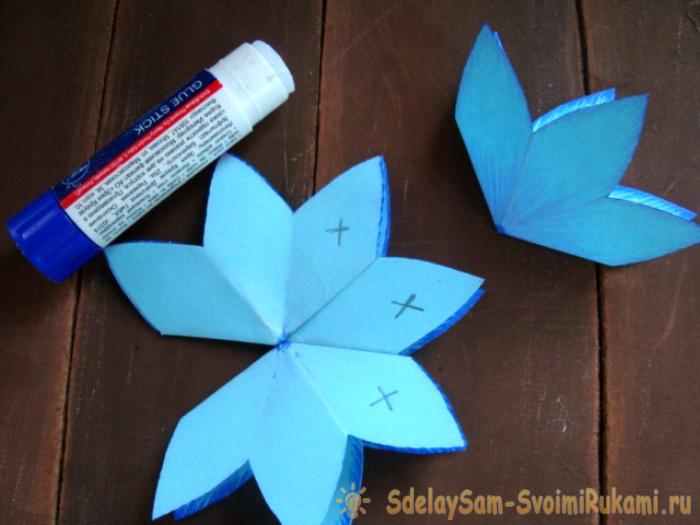 Шаг 12:Снова ставим отметки (х), промазываем эти места клеем и приклеиваем еще 2 цветка, согнутые пополам.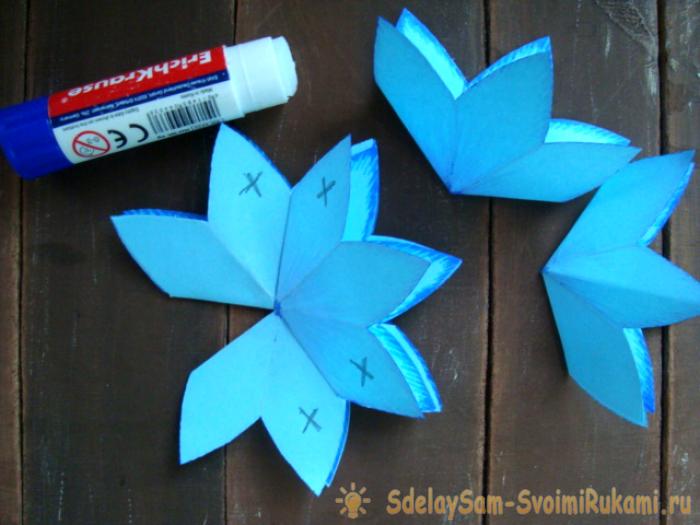 Шаг 13:Опять делаем отметки (х), промазываем клеем и приклеиваем один цветок согнутый пополам.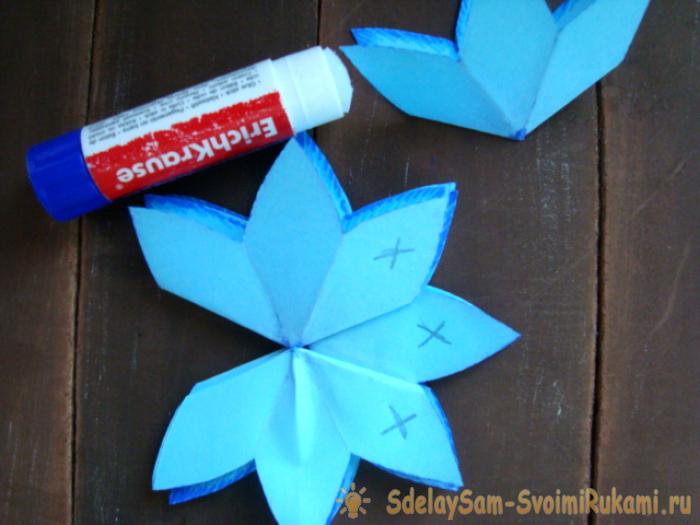 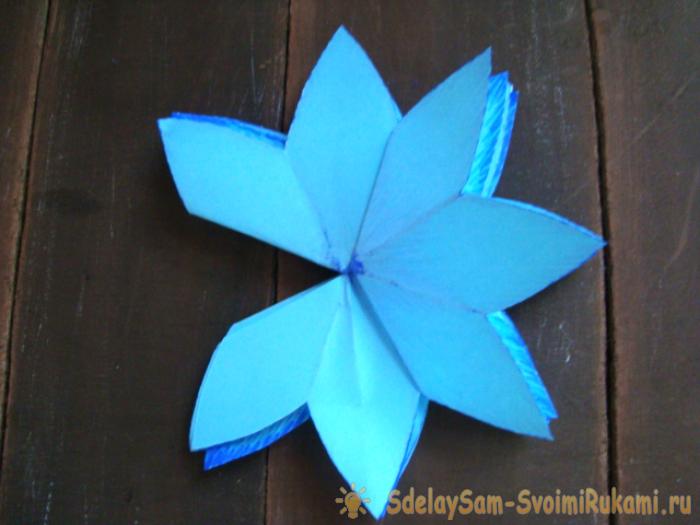 Шаг 14:Ставим одну отметку (х), промазываем клеем.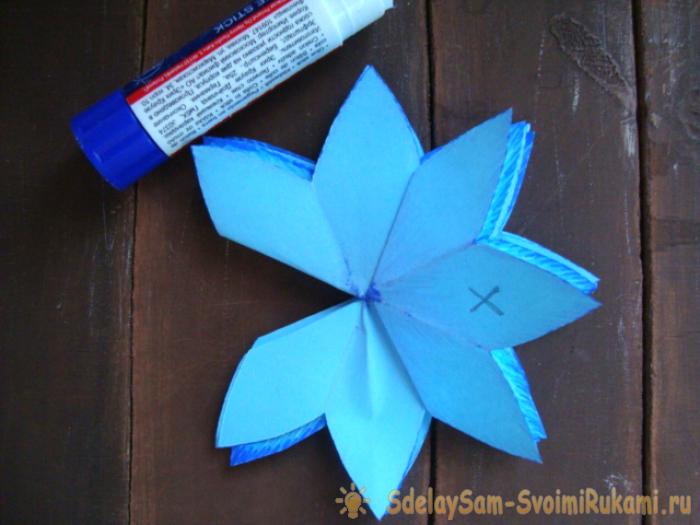 Шаг 15:Приклеиваем к основе открытки.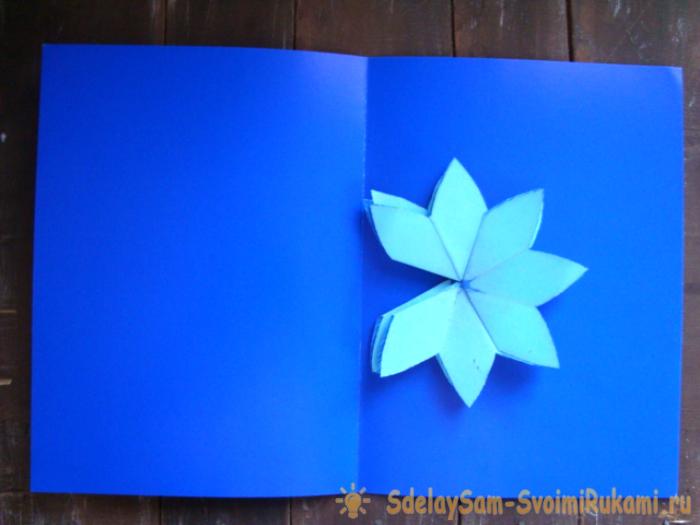 Шаг 16:Ставим последнюю отметку (х), промазываем клеем. Закрываем открытку, что бы все приклеилось.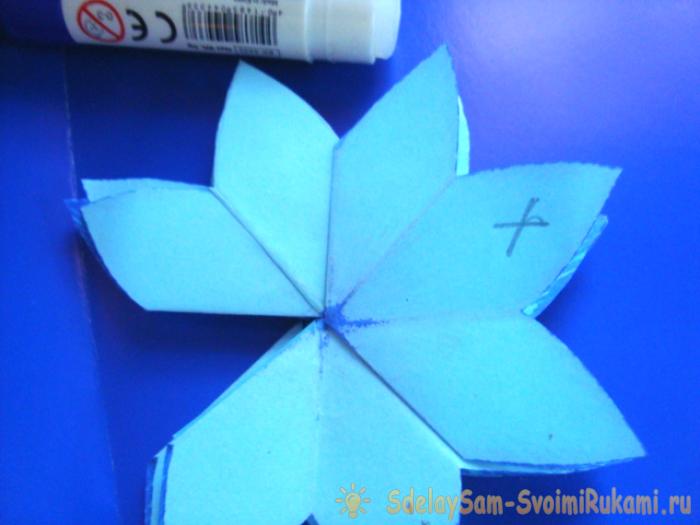 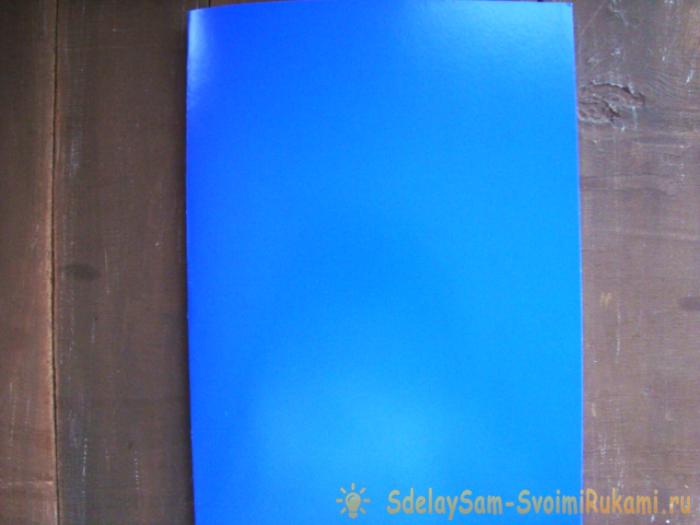 Шаг 17:Открываем и наши цветы раскрываются, как настоящие.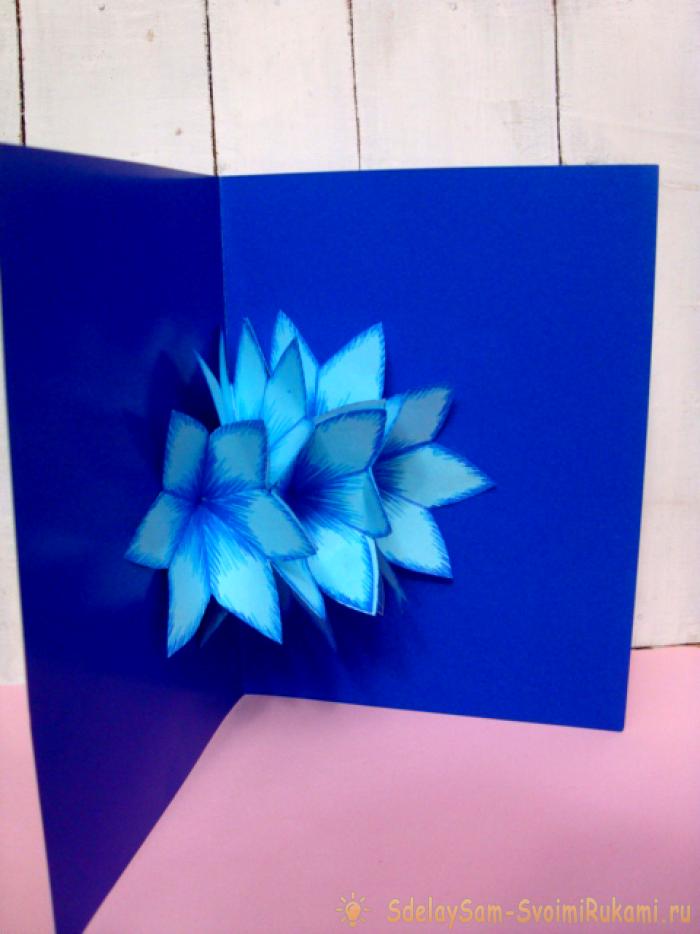  Желаю вам творческих успехов!